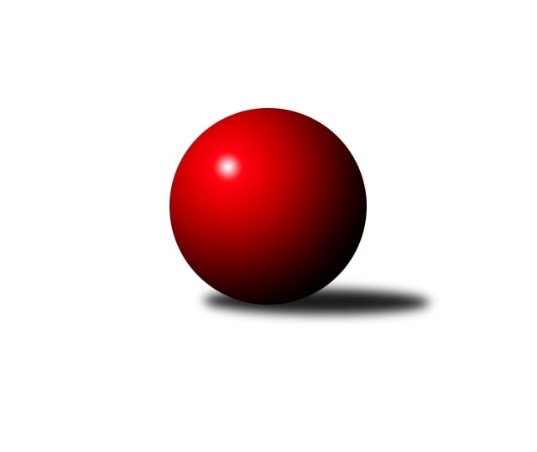 Č.22Ročník 2018/2019	24.5.2024 3. KLM B 2018/2019Statistika 22. kolaTabulka družstev:		družstvo	záp	výh	rem	proh	skore	sety	průměr	body	plné	dorážka	chyby	1.	TJ Sokol Tehovec	22	18	3	1	126.0 : 50.0 	(319.5 : 208.5)	3288	39	2196	1093	22.5	2.	SKK Náchod	22	15	0	7	107.5 : 68.5 	(278.5 : 249.5)	3256	30	2186	1070	30.6	3.	SKK Hořice B	22	14	1	7	101.5 : 74.5 	(273.5 : 254.5)	3252	29	2181	1071	27.1	4.	TJ Dynamo Liberec	22	13	1	8	97.0 : 79.0 	(282.5 : 245.5)	3271	27	2196	1074	25.8	5.	SK Žižkov Praha	22	13	0	9	89.5 : 86.5 	(247.5 : 280.5)	3246	26	2187	1059	29.1	6.	TJ Tesla Pardubice	22	11	3	8	94.5 : 81.5 	(272.5 : 255.5)	3227	25	2164	1063	27.4	7.	TJ Sokol Benešov	22	9	1	12	84.0 : 92.0 	(264.5 : 263.5)	3211	19	2162	1049	31.5	8.	TJ Sokol Kolín	22	9	1	12	79.5 : 96.5 	(242.0 : 286.0)	3214	19	2164	1050	31.2	9.	Spartak Rokytnice n. J.	22	7	4	11	83.0 : 93.0 	(257.0 : 271.0)	3246	18	2185	1061	32.4	10.	KK Jiří Poděbrady	22	7	1	14	76.0 : 100.0 	(258.5 : 269.5)	3225	15	2165	1060	27.8	11.	TJ Sparta Kutná Hora	22	7	0	15	72.0 : 104.0 	(249.5 : 278.5)	3159	14	2142	1017	31.4	12.	TJ Sokol Praha-Vršovice	22	1	1	20	45.5 : 130.5 	(222.5 : 305.5)	3095	3	2127	967	46.2Tabulka doma:		družstvo	záp	výh	rem	proh	skore	sety	průměr	body	maximum	minimum	1.	TJ Sokol Tehovec	11	11	0	0	71.0 : 17.0 	(179.5 : 84.5)	3392	22	3471	3235	2.	SKK Náchod	11	7	0	4	55.5 : 32.5 	(151.5 : 112.5)	3285	14	3359	3161	3.	TJ Tesla Pardubice	11	6	2	3	54.5 : 33.5 	(154.0 : 110.0)	3279	14	3381	3218	4.	TJ Dynamo Liberec	11	7	0	4	51.0 : 37.0 	(149.0 : 115.0)	3259	14	3333	3167	5.	SKK Hořice B	11	7	0	4	49.0 : 39.0 	(138.0 : 126.0)	3301	14	3388	3194	6.	SK Žižkov Praha	11	7	0	4	43.5 : 44.5 	(132.0 : 132.0)	3248	14	3317	3176	7.	TJ Sokol Benešov	11	6	1	4	52.0 : 36.0 	(144.0 : 120.0)	3243	13	3342	3123	8.	TJ Sparta Kutná Hora	11	6	0	5	50.0 : 38.0 	(151.5 : 112.5)	3271	12	3488	3132	9.	TJ Sokol Kolín	11	4	1	6	39.0 : 49.0 	(125.5 : 138.5)	3329	9	3418	3249	10.	Spartak Rokytnice n. J.	11	3	2	6	41.0 : 47.0 	(134.5 : 129.5)	3173	8	3287	2973	11.	KK Jiří Poděbrady	11	3	1	7	37.0 : 51.0 	(127.0 : 137.0)	3250	7	3285	3190	12.	TJ Sokol Praha-Vršovice	11	0	1	10	22.5 : 65.5 	(120.5 : 143.5)	2934	1	3030	2841Tabulka venku:		družstvo	záp	výh	rem	proh	skore	sety	průměr	body	maximum	minimum	1.	TJ Sokol Tehovec	11	7	3	1	55.0 : 33.0 	(140.0 : 124.0)	3285	17	3432	3101	2.	SKK Náchod	11	8	0	3	52.0 : 36.0 	(127.0 : 137.0)	3252	16	3396	3013	3.	SKK Hořice B	11	7	1	3	52.5 : 35.5 	(135.5 : 128.5)	3246	15	3387	3069	4.	TJ Dynamo Liberec	11	6	1	4	46.0 : 42.0 	(133.5 : 130.5)	3272	13	3425	3033	5.	SK Žižkov Praha	11	6	0	5	46.0 : 42.0 	(115.5 : 148.5)	3220	12	3375	2990	6.	TJ Tesla Pardubice	11	5	1	5	40.0 : 48.0 	(118.5 : 145.5)	3220	11	3368	2985	7.	Spartak Rokytnice n. J.	11	4	2	5	42.0 : 46.0 	(122.5 : 141.5)	3255	10	3331	3051	8.	TJ Sokol Kolín	11	5	0	6	40.5 : 47.5 	(116.5 : 147.5)	3201	10	3337	3001	9.	KK Jiří Poděbrady	11	4	0	7	39.0 : 49.0 	(131.5 : 132.5)	3231	8	3420	2977	10.	TJ Sokol Benešov	11	3	0	8	32.0 : 56.0 	(120.5 : 143.5)	3207	6	3363	2979	11.	TJ Sokol Praha-Vršovice	11	1	0	10	23.0 : 65.0 	(102.0 : 162.0)	3114	2	3257	3002	12.	TJ Sparta Kutná Hora	11	1	0	10	22.0 : 66.0 	(98.0 : 166.0)	3168	2	3357	2903Tabulka podzimní části:		družstvo	záp	výh	rem	proh	skore	sety	průměr	body	doma	venku	1.	TJ Sokol Tehovec	11	9	1	1	61.0 : 27.0 	(151.0 : 113.0)	3306	19 	5 	0 	0 	4 	1 	1	2.	SKK Hořice B	11	9	0	2	59.0 : 29.0 	(142.0 : 122.0)	3281	18 	5 	0 	1 	4 	0 	1	3.	TJ Dynamo Liberec	11	8	1	2	58.0 : 30.0 	(152.5 : 111.5)	3282	17 	4 	0 	1 	4 	1 	1	4.	SK Žižkov Praha	11	7	0	4	45.0 : 43.0 	(125.5 : 138.5)	3273	14 	3 	0 	3 	4 	0 	1	5.	TJ Tesla Pardubice	11	5	2	4	45.5 : 42.5 	(136.5 : 127.5)	3247	12 	2 	2 	1 	3 	0 	3	6.	SKK Náchod	11	6	0	5	45.0 : 43.0 	(127.5 : 136.5)	3206	12 	2 	0 	3 	4 	0 	2	7.	Spartak Rokytnice n. J.	11	4	2	5	46.0 : 42.0 	(130.5 : 133.5)	3212	10 	3 	0 	3 	1 	2 	2	8.	TJ Sokol Kolín	11	4	1	6	40.0 : 48.0 	(119.0 : 145.0)	3234	9 	1 	1 	4 	3 	0 	2	9.	TJ Sokol Benešov	11	4	0	7	37.0 : 51.0 	(132.5 : 131.5)	3222	8 	3 	0 	2 	1 	0 	5	10.	KK Jiří Poděbrady	11	3	0	8	34.5 : 53.5 	(132.0 : 132.0)	3241	6 	2 	0 	4 	1 	0 	4	11.	TJ Sparta Kutná Hora	11	3	0	8	34.0 : 54.0 	(122.0 : 142.0)	3196	6 	3 	0 	2 	0 	0 	6	12.	TJ Sokol Praha-Vršovice	11	0	1	10	23.0 : 65.0 	(113.0 : 151.0)	3106	1 	0 	1 	5 	0 	0 	5Tabulka jarní části:		družstvo	záp	výh	rem	proh	skore	sety	průměr	body	doma	venku	1.	TJ Sokol Tehovec	11	9	2	0	65.0 : 23.0 	(168.5 : 95.5)	3303	20 	6 	0 	0 	3 	2 	0 	2.	SKK Náchod	11	9	0	2	62.5 : 25.5 	(151.0 : 113.0)	3311	18 	5 	0 	1 	4 	0 	1 	3.	TJ Tesla Pardubice	11	6	1	4	49.0 : 39.0 	(136.0 : 128.0)	3223	13 	4 	0 	2 	2 	1 	2 	4.	SK Žižkov Praha	11	6	0	5	44.5 : 43.5 	(122.0 : 142.0)	3238	12 	4 	0 	1 	2 	0 	4 	5.	TJ Sokol Benešov	11	5	1	5	47.0 : 41.0 	(132.0 : 132.0)	3201	11 	3 	1 	2 	2 	0 	3 	6.	SKK Hořice B	11	5	1	5	42.5 : 45.5 	(131.5 : 132.5)	3221	11 	2 	0 	3 	3 	1 	2 	7.	TJ Sokol Kolín	11	5	0	6	39.5 : 48.5 	(123.0 : 141.0)	3215	10 	3 	0 	2 	2 	0 	4 	8.	TJ Dynamo Liberec	11	5	0	6	39.0 : 49.0 	(130.0 : 134.0)	3256	10 	3 	0 	3 	2 	0 	3 	9.	KK Jiří Poděbrady	11	4	1	6	41.5 : 46.5 	(126.5 : 137.5)	3215	9 	1 	1 	3 	3 	0 	3 	10.	TJ Sparta Kutná Hora	11	4	0	7	38.0 : 50.0 	(127.5 : 136.5)	3133	8 	3 	0 	3 	1 	0 	4 	11.	Spartak Rokytnice n. J.	11	3	2	6	37.0 : 51.0 	(126.5 : 137.5)	3246	8 	0 	2 	3 	3 	0 	3 	12.	TJ Sokol Praha-Vršovice	11	1	0	10	22.5 : 65.5 	(109.5 : 154.5)	3061	2 	0 	0 	5 	1 	0 	5 Zisk bodů pro družstvo:		jméno hráče	družstvo	body	zápasy	v %	dílčí body	sety	v %	1.	Tomáš Čožík 	TJ Sokol Tehovec  	20	/	22	(91%)	70.5	/	88	(80%)	2.	Jaroslav Procházka 	TJ Sokol Tehovec  	18	/	20	(90%)	62	/	80	(78%)	3.	Josef Kašpar 	SK Žižkov Praha 	18	/	22	(82%)	57.5	/	88	(65%)	4.	Jan Adamů 	SKK Náchod 	17	/	21	(81%)	50	/	84	(60%)	5.	Jakub Šmidlík 	TJ Sokol Tehovec  	16	/	21	(76%)	50	/	84	(60%)	6.	František Obruča 	TJ Dynamo Liberec 	15	/	17	(88%)	49	/	68	(72%)	7.	Michal Talacko 	TJ Tesla Pardubice  	15	/	18	(83%)	54	/	72	(75%)	8.	Martin Kamenický 	SKK Hořice B 	15	/	19	(79%)	45.5	/	76	(60%)	9.	Milan Vaněk 	TJ Tesla Pardubice  	15	/	21	(71%)	50.5	/	84	(60%)	10.	Ivan Januš 	TJ Sokol Benešov  	14	/	19	(74%)	47.5	/	76	(63%)	11.	Milan Valášek 	Spartak Rokytnice n. J.  	14	/	21	(67%)	50.5	/	84	(60%)	12.	Václav Kňap 	KK Jiří Poděbrady 	14	/	22	(64%)	54	/	88	(61%)	13.	Miloslav Vik 	TJ Sokol Kolín  	13.5	/	22	(61%)	48.5	/	88	(55%)	14.	Lukáš Štich 	KK Jiří Poděbrady 	13	/	19	(68%)	48	/	76	(63%)	15.	Tomáš Majer 	SKK Náchod 	13	/	20	(65%)	48	/	80	(60%)	16.	Tomáš Adamů 	SKK Náchod 	12.5	/	21	(60%)	42	/	84	(50%)	17.	Jaroslav Franěk 	TJ Sokol Benešov  	12	/	21	(57%)	52	/	84	(62%)	18.	Lukáš Kočí 	TJ Sokol Benešov  	12	/	21	(57%)	49	/	84	(58%)	19.	Zbyněk Vilímovský 	TJ Sokol Praha-Vršovice  	12	/	21	(57%)	45.5	/	84	(54%)	20.	Antonín Hejzlar 	SKK Náchod 	12	/	21	(57%)	40.5	/	84	(48%)	21.	Jiří Barbora 	TJ Sparta Kutná Hora 	12	/	22	(55%)	45	/	88	(51%)	22.	Martin Bartoníček 	SKK Hořice B 	11.5	/	21	(55%)	45.5	/	84	(54%)	23.	Jan Pelák 	TJ Sokol Kolín  	11	/	13	(85%)	31.5	/	52	(61%)	24.	Jiří Jabůrek 	TJ Sokol Praha-Vršovice  	11	/	17	(65%)	41	/	68	(60%)	25.	Ivan Vondráček 	SKK Hořice B 	11	/	18	(61%)	39	/	72	(54%)	26.	Martin Kováčik 	SKK Náchod 	11	/	20	(55%)	43	/	80	(54%)	27.	Tomáš Svoboda 	TJ Sokol Benešov  	11	/	20	(55%)	40.5	/	80	(51%)	28.	Jiří Němec 	TJ Sokol Kolín  	11	/	21	(52%)	47	/	84	(56%)	29.	Vladimír Holý 	TJ Sparta Kutná Hora 	11	/	22	(50%)	48	/	88	(55%)	30.	Jiří Šťastný 	TJ Sokol Tehovec  	10	/	17	(59%)	36	/	68	(53%)	31.	Pavel Holub 	SK Žižkov Praha 	10	/	19	(53%)	40.5	/	76	(53%)	32.	Dušan Hrčkulák 	TJ Sparta Kutná Hora 	10	/	21	(48%)	40	/	84	(48%)	33.	Jiří Kmoníček 	TJ Tesla Pardubice  	10	/	22	(45%)	40.5	/	88	(46%)	34.	Ondřej Černý 	SKK Hořice B 	9	/	10	(90%)	28	/	40	(70%)	35.	Ladislav Wajsar st.	TJ Dynamo Liberec 	9	/	18	(50%)	36.5	/	72	(51%)	36.	Martin Hubáček 	TJ Tesla Pardubice  	9	/	18	(50%)	35	/	72	(49%)	37.	Jiří Zetek 	SK Žižkov Praha 	9	/	19	(47%)	37	/	76	(49%)	38.	Miroslav Šostý 	TJ Sokol Benešov  	9	/	21	(43%)	43	/	84	(51%)	39.	Vojtěch Zelenka 	TJ Sokol Kolín  	9	/	22	(41%)	34.5	/	88	(39%)	40.	Martin Beran 	SK Žižkov Praha 	8.5	/	20	(43%)	34	/	80	(43%)	41.	Ladislav Nožička 	KK Jiří Poděbrady 	8.5	/	21	(40%)	35	/	84	(42%)	42.	Vojtěch Pecina 	TJ Dynamo Liberec 	8	/	11	(73%)	28.5	/	44	(65%)	43.	Roman Žežulka 	TJ Dynamo Liberec 	8	/	14	(57%)	29	/	56	(52%)	44.	Vít Jírovec 	KK Jiří Poděbrady 	8	/	16	(50%)	31.5	/	64	(49%)	45.	Radek Košťál 	SKK Hořice B 	8	/	17	(47%)	31.5	/	68	(46%)	46.	Josef Zejda ml.	TJ Dynamo Liberec 	8	/	18	(44%)	36.5	/	72	(51%)	47.	Slavomír Trepera 	Spartak Rokytnice n. J.  	8	/	19	(42%)	37	/	76	(49%)	48.	Jiří Rejthárek 	TJ Sokol Praha-Vršovice  	7.5	/	19	(39%)	38	/	76	(50%)	49.	Vladimír Matějka 	TJ Sokol Tehovec  	7	/	9	(78%)	25.5	/	36	(71%)	50.	Jiří Sedlák 	TJ Tesla Pardubice  	7	/	9	(78%)	25	/	36	(69%)	51.	Michal Hrčkulák 	TJ Sparta Kutná Hora 	7	/	9	(78%)	23	/	36	(64%)	52.	Petr Mařas 	Spartak Rokytnice n. J.  	7	/	9	(78%)	22.5	/	36	(63%)	53.	Miroslav Nálevka 	SKK Hořice B 	7	/	15	(47%)	31	/	60	(52%)	54.	Jindřich Valo 	TJ Sparta Kutná Hora 	7	/	16	(44%)	32	/	64	(50%)	55.	Aleš Tichý 	SKK Náchod 	7	/	20	(35%)	35	/	80	(44%)	56.	Robert Petera 	TJ Sokol Kolín  	6	/	6	(100%)	17	/	24	(71%)	57.	Štěpán Kvapil 	Spartak Rokytnice n. J.  	6	/	10	(60%)	23	/	40	(58%)	58.	Bedřich Šiška 	TJ Tesla Pardubice  	6	/	10	(60%)	19.5	/	40	(49%)	59.	Jiří Tichý 	KK Jiří Poděbrady 	6	/	12	(50%)	25.5	/	48	(53%)	60.	Jan Vencl 	TJ Dynamo Liberec 	6	/	13	(46%)	26	/	52	(50%)	61.	Libor Drábek 	TJ Dynamo Liberec 	6	/	14	(43%)	30	/	56	(54%)	62.	Ladislav Mikolášek 	Spartak Rokytnice n. J.  	6	/	14	(43%)	25	/	56	(45%)	63.	Zdeněk Novotný st.	Spartak Rokytnice n. J.  	6	/	15	(40%)	25	/	60	(42%)	64.	Leoš Vobořil 	TJ Sparta Kutná Hora 	5	/	10	(50%)	22	/	40	(55%)	65.	Luboš Kocmich 	SK Žižkov Praha 	5	/	10	(50%)	20	/	40	(50%)	66.	Petr Šmidlík 	TJ Sokol Tehovec  	5	/	11	(45%)	21	/	44	(48%)	67.	Petr Vokáč 	SKK Hořice B 	5	/	11	(45%)	19.5	/	44	(44%)	68.	Petr Seidl 	TJ Sokol Tehovec  	5	/	12	(42%)	24.5	/	48	(51%)	69.	Petr Veverka 	SK Žižkov Praha 	5	/	13	(38%)	23.5	/	52	(45%)	70.	Petr Červ 	TJ Sokol Benešov  	5	/	14	(36%)	20.5	/	56	(37%)	71.	Jindřich Lauer 	TJ Sokol Kolín  	5	/	15	(33%)	21	/	60	(35%)	72.	Vít Veselý 	TJ Tesla Pardubice  	4.5	/	12	(38%)	20.5	/	48	(43%)	73.	Bohumil Kuřina 	Spartak Rokytnice n. J.  	4	/	5	(80%)	13	/	20	(65%)	74.	Jakub Stejskal 	Spartak Rokytnice n. J.  	4	/	5	(80%)	13	/	20	(65%)	75.	David Stára 	SKK Náchod 	4	/	6	(67%)	15.5	/	24	(65%)	76.	Jaromír Fabián 	TJ Dynamo Liberec 	4	/	9	(44%)	19	/	36	(53%)	77.	Martin Bílek 	TJ Sokol Tehovec  	4	/	11	(36%)	20	/	44	(45%)	78.	Lukáš Vacek 	SK Žižkov Praha 	4	/	11	(36%)	17	/	44	(39%)	79.	Stanislav Schuh 	SK Žižkov Praha 	4	/	12	(33%)	14	/	48	(29%)	80.	Antonín Krejza 	TJ Sokol Praha-Vršovice  	4	/	15	(27%)	22.5	/	60	(38%)	81.	Lukáš Poláček 	KK Jiří Poděbrady 	4	/	15	(27%)	22	/	60	(37%)	82.	Lukáš Holosko 	TJ Sokol Kolín  	4	/	20	(20%)	27.5	/	80	(34%)	83.	Martin Zvoníček 	SKK Hořice B 	3	/	7	(43%)	13	/	28	(46%)	84.	Agaton Plaňanský ml.	TJ Sparta Kutná Hora 	3	/	11	(27%)	14.5	/	44	(33%)	85.	Martin Šmejkal 	TJ Sokol Praha-Vršovice  	3	/	14	(21%)	19.5	/	56	(35%)	86.	Pavel Grygar 	TJ Sokol Praha-Vršovice  	3	/	19	(16%)	26.5	/	76	(35%)	87.	Svatopluk Čech 	KK Jiří Poděbrady 	2.5	/	9	(28%)	13	/	36	(36%)	88.	Petr Brabenec 	TJ Sokol Benešov  	2	/	2	(100%)	4	/	8	(50%)	89.	Miloš Holý 	KK Jiří Poděbrady 	2	/	4	(50%)	10	/	16	(63%)	90.	Petr Janouch 	Spartak Rokytnice n. J.  	2	/	4	(50%)	8.5	/	16	(53%)	91.	Jan Volf 	Spartak Rokytnice n. J.  	2	/	6	(33%)	9	/	24	(38%)	92.	Pavel Hanout 	Spartak Rokytnice n. J.  	2	/	10	(20%)	13	/	40	(33%)	93.	Michal Šic 	TJ Tesla Pardubice  	2	/	15	(13%)	22	/	60	(37%)	94.	Martin Šveda 	TJ Sokol Praha-Vršovice  	2	/	17	(12%)	18.5	/	68	(27%)	95.	Vladimír Doubek 	Spartak Rokytnice n. J.  	1	/	1	(100%)	4	/	4	(100%)	96.	Jiří Kočí 	TJ Sokol Benešov  	1	/	1	(100%)	3	/	4	(75%)	97.	František Tesař 	TJ Sparta Kutná Hora 	1	/	1	(100%)	3	/	4	(75%)	98.	Karel Košťál 	SKK Hořice B 	1	/	1	(100%)	2.5	/	4	(63%)	99.	Pavel Nežádal 	SKK Hořice B 	1	/	1	(100%)	2	/	4	(50%)	100.	Jaroslav Kazda 	KK Jiří Poděbrady 	1	/	2	(50%)	5	/	8	(63%)	101.	Daniel Zuzánek 	Spartak Rokytnice n. J.  	1	/	2	(50%)	3	/	8	(38%)	102.	Jan Poláček 	KK Jiří Poděbrady 	1	/	2	(50%)	3	/	8	(38%)	103.	Lukáš Pelánek 	TJ Sokol Praha-Vršovice  	1	/	2	(50%)	3	/	8	(38%)	104.	Ladislav Wajsar ml.	TJ Dynamo Liberec 	1	/	2	(50%)	3	/	8	(38%)	105.	Radek Novák 	Spartak Rokytnice n. J.  	1	/	2	(50%)	3	/	8	(38%)	106.	Jan Mařas 	Spartak Rokytnice n. J.  	1	/	3	(33%)	6	/	12	(50%)	107.	Jaroslav Hanuš 	TJ Sokol Kolín  	1	/	4	(25%)	5	/	16	(31%)	108.	Dalibor Mierva 	TJ Sokol Kolín  	1	/	5	(20%)	8	/	20	(40%)	109.	Petr Dus 	TJ Sparta Kutná Hora 	1	/	5	(20%)	6	/	20	(30%)	110.	Adam Janda 	TJ Sparta Kutná Hora 	1	/	7	(14%)	10	/	28	(36%)	111.	Jiří Šafránek 	KK Jiří Poděbrady 	0	/	1	(0%)	2	/	4	(50%)	112.	Zdeněk Pecina ml.	TJ Dynamo Liberec 	0	/	1	(0%)	1	/	4	(25%)	113.	Karel Hašek 	TJ Sokol Benešov  	0	/	1	(0%)	0	/	4	(0%)	114.	Ladislav Žebrakovský 	TJ Sokol Benešov  	0	/	1	(0%)	0	/	4	(0%)	115.	Ondřej Tesař 	TJ Sparta Kutná Hora 	0	/	1	(0%)	0	/	4	(0%)	116.	Marek Červ 	TJ Sokol Benešov  	0	/	1	(0%)	0	/	4	(0%)	117.	Jiří Franěk 	TJ Sokol Benešov  	0	/	1	(0%)	0	/	4	(0%)	118.	Jaroslav Čermák 	TJ Sparta Kutná Hora 	0	/	1	(0%)	0	/	4	(0%)	119.	Pavel Holoubek 	TJ Sokol Kolín  	0	/	1	(0%)	0	/	4	(0%)	120.	Filip Januš 	TJ Sokol Benešov  	0	/	1	(0%)	0	/	4	(0%)	121.	Josef Mikoláš 	TJ Sokol Kolín  	0	/	1	(0%)	0	/	4	(0%)	122.	Tomáš Jelínek 	TJ Sparta Kutná Hora 	0	/	2	(0%)	3	/	8	(38%)	123.	Václav Jelínek 	TJ Sparta Kutná Hora 	0	/	3	(0%)	2	/	12	(17%)	124.	Roman Stříbrný 	Spartak Rokytnice n. J.  	0	/	3	(0%)	0.5	/	12	(4%)	125.	Michal Vyskočil 	TJ Sokol Benešov  	0	/	4	(0%)	4	/	16	(25%)	126.	Karel Holada 	TJ Sokol Praha-Vršovice  	0	/	5	(0%)	3.5	/	20	(18%)Průměry na kuželnách:		kuželna	průměr	plné	dorážka	chyby	výkon na hráče	1.	TJ Sparta Kutná Hora, 1-4	3298	2216	1081	29.7	(549.8)	2.	SKK Hořice, 1-4	3296	2210	1085	28.5	(549.4)	3.	Poděbrady, 1-4	3286	2193	1093	24.6	(547.8)	4.	Přelouč, 1-4	3253	2185	1068	31.5	(542.3)	5.	SKK Nachod, 1-4	3244	2183	1060	31.8	(540.7)	6.	Sport Park Liberec, 1-4	3240	2169	1071	27.0	(540.1)	7.	Benešov, 1-4	3220	2175	1045	32.9	(536.8)	8.	Vrchlabí, 1-4	3173	2137	1036	32.4	(529.0)	9.	KK Slavia Praha, 1-4	3107	2109	998	35.2	(517.8)Nejlepší výkony na kuželnách:TJ Sparta Kutná Hora, 1-4TJ Sparta Kutná Hora	3488	19. kolo	Tomáš Čožík 	TJ Sokol Tehovec 	622	16. koloTJ Sokol Tehovec 	3432	9. kolo	Lukáš Kočí 	TJ Sokol Benešov 	618	22. koloKK Jiří Poděbrady	3420	15. kolo	Jan Pelák 	TJ Sokol Kolín 	614	4. koloTJ Sokol Kolín 	3418	17. kolo	Michal Hrčkulák 	TJ Sparta Kutná Hora	609	19. koloTJ Sokol Kolín 	3401	13. kolo	Jiří Sedlák 	TJ Tesla Pardubice 	604	10. koloSKK Hořice B	3387	7. kolo	Lukáš Holosko 	TJ Sokol Kolín 	603	17. koloTJ Sokol Kolín 	3384	4. kolo	Zbyněk Vilímovský 	TJ Sokol Praha-Vršovice 	602	11. koloTJ Sokol Kolín 	3377	9. kolo	Antonín Hejzlar 	SKK Náchod	602	8. koloSK Žižkov Praha	3375	3. kolo	Vladimír Holý 	TJ Sparta Kutná Hora	601	19. koloTJ Tesla Pardubice 	3368	10. kolo	Zbyněk Vilímovský 	TJ Sokol Praha-Vršovice 	601	4. koloSKK Hořice, 1-4SKK Náchod	3396	15. kolo	Josef Zejda ml.	TJ Dynamo Liberec	638	8. koloSKK Hořice B	3388	17. kolo	Antonín Hejzlar 	SKK Náchod	615	15. koloTJ Sokol Tehovec 	3354	22. kolo	Josef Kašpar 	SK Žižkov Praha	602	9. koloSKK Hořice B	3350	2. kolo	Ondřej Černý 	SKK Hořice B	601	2. koloTJ Tesla Pardubice 	3348	13. kolo	Martin Kamenický 	SKK Hořice B	600	22. koloTJ Dynamo Liberec	3346	8. kolo	Michal Talacko 	TJ Tesla Pardubice 	599	13. koloSKK Hořice B	3334	10. kolo	Miloslav Vik 	TJ Sokol Kolín 	595	19. koloSKK Hořice B	3320	15. kolo	Martin Kamenický 	SKK Hořice B	593	17. koloSKK Hořice B	3320	6. kolo	Martin Bartoníček 	SKK Hořice B	592	17. koloSKK Hořice B	3311	9. kolo	Václav Kňap 	KK Jiří Poděbrady	590	4. koloPoděbrady, 1-4TJ Sokol Tehovec 	3471	12. kolo	Jaroslav Procházka 	TJ Sokol Tehovec 	642	17. koloTJ Sokol Tehovec 	3470	13. kolo	Michal Talacko 	TJ Tesla Pardubice 	636	20. koloTJ Sokol Tehovec 	3445	15. kolo	Jaroslav Procházka 	TJ Sokol Tehovec 	619	12. koloTJ Sokol Tehovec 	3434	4. kolo	Jakub Šmidlík 	TJ Sokol Tehovec 	615	13. koloTJ Sokol Tehovec 	3424	2. kolo	Tomáš Čožík 	TJ Sokol Tehovec 	614	6. koloTJ Sokol Tehovec 	3423	11. kolo	Vladimír Matějka 	TJ Sokol Tehovec 	609	4. koloTJ Sokol Tehovec 	3405	17. kolo	Jaroslav Procházka 	TJ Sokol Tehovec 	606	2. koloSKK Náchod	3368	17. kolo	Vladimír Matějka 	TJ Sokol Tehovec 	606	21. koloTJ Sokol Benešov 	3363	7. kolo	Milan Valášek 	Spartak Rokytnice n. J. 	605	14. koloTJ Sokol Tehovec 	3356	18. kolo	Tomáš Čožík 	TJ Sokol Tehovec 	601	13. koloPřelouč, 1-4TJ Tesla Pardubice 	3381	8. kolo	Martin Hubáček 	TJ Tesla Pardubice 	617	6. koloTJ Tesla Pardubice 	3359	6. kolo	Michal Talacko 	TJ Tesla Pardubice 	606	3. koloSKK Hořice B	3359	1. kolo	Michal Talacko 	TJ Tesla Pardubice 	601	12. koloTJ Tesla Pardubice 	3322	1. kolo	Milan Vaněk 	TJ Tesla Pardubice 	598	19. koloTJ Dynamo Liberec	3317	17. kolo	Jiří Kmoníček 	TJ Tesla Pardubice 	592	16. koloSKK Náchod	3308	19. kolo	Michal Talacko 	TJ Tesla Pardubice 	592	1. koloTJ Tesla Pardubice 	3294	19. kolo	František Obruča 	TJ Dynamo Liberec	590	17. koloTJ Tesla Pardubice 	3271	11. kolo	Zbyněk Vilímovský 	TJ Sokol Praha-Vršovice 	589	21. koloTJ Tesla Pardubice 	3263	3. kolo	Michal Talacko 	TJ Tesla Pardubice 	588	8. koloTJ Tesla Pardubice 	3245	12. kolo	Jan Adamů 	SKK Náchod	585	19. koloSKK Nachod, 1-4TJ Sokol Tehovec 	3377	5. kolo	Jiří Němec 	TJ Sokol Kolín 	626	14. koloSKK Náchod	3359	20. kolo	Jan Adamů 	SKK Náchod	610	16. koloSKK Náchod	3342	16. kolo	Tomáš Čožík 	TJ Sokol Tehovec 	602	5. koloSKK Náchod	3337	12. kolo	Jan Adamů 	SKK Náchod	599	12. koloTJ Sokol Kolín 	3303	14. kolo	Vladimír Matějka 	TJ Sokol Tehovec 	585	5. koloSKK Náchod	3302	5. kolo	Jaroslav Procházka 	TJ Sokol Tehovec 	581	5. koloSKK Náchod	3301	11. kolo	Jan Adamů 	SKK Náchod	581	11. koloSKK Hořice B	3291	3. kolo	Jan Adamů 	SKK Náchod	580	7. koloSKK Náchod	3289	7. kolo	Milan Valášek 	Spartak Rokytnice n. J. 	580	1. koloSKK Náchod	3283	14. kolo	Antonín Hejzlar 	SKK Náchod	579	20. koloSport Park Liberec, 1-4TJ Dynamo Liberec	3333	1. kolo	Jaromír Fabián 	TJ Dynamo Liberec	596	3. koloTJ Dynamo Liberec	3330	22. kolo	Roman Žežulka 	TJ Dynamo Liberec	591	22. koloTJ Dynamo Liberec	3322	18. kolo	Ladislav Wajsar st.	TJ Dynamo Liberec	589	18. koloTJ Dynamo Liberec	3318	5. kolo	Roman Žežulka 	TJ Dynamo Liberec	585	1. koloTJ Dynamo Liberec	3315	7. kolo	Jiří Němec 	TJ Sokol Kolín 	584	18. koloSpartak Rokytnice n. J. 	3297	16. kolo	Vojtěch Pecina 	TJ Dynamo Liberec	583	7. koloSKK Hořice B	3268	20. kolo	Josef Zejda ml.	TJ Dynamo Liberec	582	18. koloSKK Náchod	3265	9. kolo	Petr Mařas 	Spartak Rokytnice n. J. 	580	16. koloSK Žižkov Praha	3258	22. kolo	Lukáš Kočí 	TJ Sokol Benešov 	574	3. koloTJ Dynamo Liberec	3238	20. kolo	Jan Adamů 	SKK Náchod	574	9. koloBenešov, 1-4TJ Sokol Benešov 	3342	6. kolo	Tomáš Čožík 	TJ Sokol Tehovec 	637	14. koloTJ Dynamo Liberec	3328	15. kolo	Petr Mařas 	Spartak Rokytnice n. J. 	608	21. koloTJ Sokol Benešov 	3324	17. kolo	Lukáš Kočí 	TJ Sokol Benešov 	605	6. koloTJ Sokol Tehovec 	3317	14. kolo	Jaroslav Procházka 	TJ Sokol Tehovec 	600	14. koloSpartak Rokytnice n. J. 	3312	21. kolo	Josef Zejda ml.	TJ Dynamo Liberec	591	15. koloTJ Sokol Benešov 	3310	21. kolo	Jiří Rejthárek 	TJ Sokol Praha-Vršovice 	584	8. koloTJ Sokol Benešov 	3301	14. kolo	Michal Talacko 	TJ Tesla Pardubice 	584	4. koloTJ Sokol Benešov 	3290	8. kolo	Tomáš Svoboda 	TJ Sokol Benešov 	579	17. koloTJ Sokol Benešov 	3245	19. kolo	Ivan Januš 	TJ Sokol Benešov 	579	8. koloTJ Tesla Pardubice 	3241	4. kolo	Ivan Januš 	TJ Sokol Benešov 	576	21. koloVrchlabí, 1-4SK Žižkov Praha	3332	7. kolo	Petr Mařas 	Spartak Rokytnice n. J. 	598	7. koloSpartak Rokytnice n. J. 	3287	9. kolo	Pavel Holub 	SK Žižkov Praha	590	7. koloTJ Sokol Benešov 	3250	9. kolo	Martin Kamenický 	SKK Hořice B	584	18. koloSpartak Rokytnice n. J. 	3248	7. kolo	Slavomír Trepera 	Spartak Rokytnice n. J. 	582	7. koloSpartak Rokytnice n. J. 	3245	10. kolo	Slavomír Trepera 	Spartak Rokytnice n. J. 	580	2. koloSpartak Rokytnice n. J. 	3245	4. kolo	Milan Valášek 	Spartak Rokytnice n. J. 	580	22. koloKK Jiří Poděbrady	3237	2. kolo	Milan Valášek 	Spartak Rokytnice n. J. 	579	4. koloTJ Dynamo Liberec	3231	4. kolo	Vít Jírovec 	KK Jiří Poděbrady	578	2. koloSKK Hořice B	3210	18. kolo	Václav Kňap 	KK Jiří Poděbrady	577	2. koloSpartak Rokytnice n. J. 	3195	2. kolo	Petr Mařas 	Spartak Rokytnice n. J. 	574	22. koloKK Slavia Praha, 1-4TJ Dynamo Liberec	3425	11. kolo	Vojtěch Pecina 	TJ Dynamo Liberec	620	11. koloTJ Sokol Kolín 	3337	8. kolo	Josef Zejda ml.	TJ Dynamo Liberec	609	11. koloSK Žižkov Praha	3317	8. kolo	Luboš Kocmich 	SK Žižkov Praha	604	17. koloSK Žižkov Praha	3307	2. kolo	Miloslav Vik 	TJ Sokol Kolín 	601	8. koloTJ Sokol Benešov 	3303	13. kolo	Luboš Kocmich 	SK Žižkov Praha	601	8. koloSK Žižkov Praha	3299	15. kolo	Tomáš Čožík 	TJ Sokol Tehovec 	595	10. koloTJ Tesla Pardubice 	3268	2. kolo	František Obruča 	TJ Dynamo Liberec	589	11. koloSK Žižkov Praha	3256	19. kolo	Martin Beran 	SK Žižkov Praha	582	19. koloTJ Sokol Tehovec 	3255	10. kolo	Josef Kašpar 	SK Žižkov Praha	581	4. koloSK Žižkov Praha	3252	4. kolo	Jiří Sedlák 	TJ Tesla Pardubice 	580	2. koloČetnost výsledků:	8.0 : 0.0	3x	7.5 : 0.5	1x	7.0 : 1.0	20x	6.0 : 2.0	26x	5.0 : 3.0	16x	4.5 : 3.5	1x	4.0 : 4.0	8x	3.0 : 5.0	22x	2.5 : 5.5	2x	2.0 : 6.0	19x	1.0 : 7.0	13x	0.0 : 8.0	1x